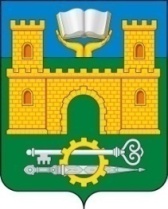 РЕСПУБЛИКА ДАГЕСТАН   МУНИЦИПАЛЬНОЕ ОБРАЗОВАНИЕ «ГОРОД ХАСАВЮРТ»  УПРАВЛЕНИЕ ОБРАЗОВАНИЯПРИКАЗN ____							от __________Об утверждении Положенияо сетевой форме реализацииобразовательных программ    Во  исполнение  статьи  15  Федерального  закона  от 29 декабря 2012 г.N  273-ФЗ  "Об  образовании  в  Российской  Федерации",  приказа Министерства науки и высшего образования Российской Федерации и Министерства просвещения Российской Федерации от 5 августа 2020г. №882/391 «Об организации осуществления образовательной деятельности при сетевой форме реализации образовательных программ», в рамках федерального проекта «Современная школа» национального проекта «Образование»,приказываю:    1.   Утвердить   прилагаемое   Положение  о  сетевой  форме  реализации образовательных программ.    2.  Ответственным  за  организацию  сетевого  взаимодействия  назначить заместителя директора по УВР Исмаилову Г.М.Директор                                        Магомедова П.Г.Муниципальное казенное общеобразовательное учреждение«Средняя общеобразовательная школа №12 им.Л.Н.Толстого»РД, г. Хасавюрт, ул. 40 лет Октября тел. 8(872310)5-13-77